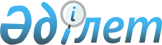 О Программе по разработке (внесению изменений, пересмотру) межгосударственных стандартов, в результате применения которых на добровольной основе обеспечивается соблюдение требований технического регламента Таможенного союза "О безопасности аппаратов, работающих на газообразном топливе" (ТР ТС 016/2011), а также межгосударственных стандартов, содержащих правила и методы исследований (испытаний) и измерений, в том числе правила отбора образцов, необходимые для применения и исполнения требований технического регламента Таможенного союза "О безопасности аппаратов, работающих на газообразном топливе" (ТР ТС 016/2011) и осуществления оценки (подтверждения) соответствия продукции
					
			Утративший силу
			
			
		
					Решение Коллегии Евразийской экономической комиссии от 24 апреля 2013 года № 90. Утратило силу Решением Коллегии Евразийской экономической комиссии от 25 мая 2021 года № 58.
      Сноска. Утратило силу Решением Коллегии Евразийской экономической комиссии от 25.05.2021 № 58 (вступает в силу по истечении 30 календарных дней с даты его официального опубликования).
      Коллегия Евразийской экономической комиссии решила:
      1. Утвердить Программу по разработке (внесению изменений, пересмотру) межгосударственных стандартов, в результате применения которых на добровольной основе обеспечивается соблюдение требований технического регламента Таможенного союза "О безопасности аппаратов, работающих на газообразном топливе" (ТР ТС 016/2011), а также межгосударственных стандартов, содержащих правила и методы исследований (испытаний) и измерений, в том числе правила отбора образцов, необходимые для применения и исполнения требований технического регламента Таможенного союза "О безопасности аппаратов, работающих на газообразном топливе" (ТР ТС 016/2011) и осуществления оценки (подтверждения) соответствия продукции (прилагается).
      2. Настоящее Решение вступает в силу по истечении 30 календарных дней с даты его официального опубликования. П Р О Г Р А М М А
по разработке (внесению изменений, пересмотру)
межгосударственных стандартов, в результате применения
которых на добровольной основе обеспечивается соблюдение
требований технического регламента Таможенного союза
"О безопасности аппаратов, работающих на газообразном топливе"
(ТР ТС 016/2011), а также межгосударственных стандартов,
содержащих правила и методы исследований (испытаний) и
измерений, в том числе правила отбора образцов, необходимых для
применения и исполнения требований технического регламента
Таможенного союза "О безопасности аппаратов, работающих на
газообразном топливе" (ТР ТС 016/2011) и осуществления
оценки (подтверждения) соответствия продукции
					© 2012. РГП на ПХВ «Институт законодательства и правовой информации Республики Казахстан» Министерства юстиции Республики Казахстан
				
Председатель
В.Б. ХристенкоУТВЕРЖДЕНА
Решением Коллегии
Евразийской экономической комиссии
от 24 апреля 2013 года № 89
№ п/п
Код МКС
Наименование проекта межгосударственного стандарта. Виды работ
Элементы технического регламента Таможенного союза
Сроки разработки
Сроки разработки
Государство – член Таможенного союза –  ответственный разработчик
№ п/п
Код МКС
Наименование проекта межгосударственного стандарта. Виды работ
Элементы технического регламента Таможенного союза
начало
окончание
Государство – член Таможенного союза –  ответственный разработчик
1
2
3
4
5
6
7
1
91.140.10 27.060.30
Котлы газовые для центрального отопления. Технические требования и методы испытаний. Разработка ГОСТ на основе EN 15502-1:2012
статья 4
2013 год
2014 год
Российская  Федерация
2
91.140.10
Котлы газовые для центрального отопления. Котлы типа С с номинальной теплопроизводительностью
70 кВт, но не более 1000 кВт. Разработка ГОСТ на основе EN 15420:2012
статья 4
2013 год
2014 год
Российская  Федерация
3
97.100.20
Установки газовые для обогрева помещений больше одной комнаты. Разработка ГОСТ на основе EN 14438:2006
статья 4
2013 год
2014 год
Российская  Федерация 
4
97.100.20
Воздухонагреватели газовые отопительные небытового назначения с принудительной конвекцией и без вспомогательного вентилятора горелок с номинальной тепловой мощностью не более 300 кВт. Разработка ГОСТ на основе EN 621:2009
статья 4
2012 год
2013 год
Российская  Федерация 
5
97.100.20
Аппараты газовые отопительные Автономные с открытой фронтальной поверхностью. Разработка ГОСТ на основе EN 13278:2003
статья 4
2012 год
2013 год
Российская  Федерация 
6
97.100.20
Аппараты отопительные бездымоходные небытового назначения для сжиженных углеводородных газов тепловой мощностью не более 10 кВт. Разработка ГОСТ на основе EN 461:99
статья 4
2012 год
2013 год
Российская  Федерация
7
97.100.20 91.140.10
Воздухонагреватели газовые бытового и  небытового назначения. Дополнительные требования к конденсационным воздухонагревателям. Разработка ГОСТ на основе EN 1196:2011
статья 4
2012 год
2013 год
Российская  Федерация
8
97.100.20 
Воздухонагреватели передвижные и переносные смесительные небытового назначения для сжиженных углеводородных газов.  Разработка ГОСТ на основе EN 1596:1998
статья 4
2012 год
2013 год
Российская  Федерация
9
97.100.20
Конвекторы газовые отопительные автономные со встроенным вспомогательным вентилятором горелок. Разработка ГОСТ на основе EN 1266:2002
статья 4
2012 год
2013 год
Российская  Федерация
10
27.040
Устройства защиты и управления газовых горелок и аппаратов. Общие требования. Разработка ГОСТ на основе СТ РК ИСО 23550-2011
статья 4
2014 год
2017 год
Республика  Казахстан
11
27.060.20
Предохранители и регуляторы для газовых горелок и газосжигательного оборудования. Частные требования. Часть 1. Автоматические и полуавтоматические клапаны. Разработка ГОСТ на основе ISO 23551-1:2012
статья 4
2014 год
2017 год
Республика  Казахстан
12
27.060.20
Предохранители и регуляторы для газовых горелок и газосжигательного оборудования. Частные требования. Часть 2. Редукционные клапаны. Разработка ГОСТ на основе ISO 23551-2:2006
статья 4
2014 год
2017 год
Республика  Казахстан
13
27.060.20
Предохранители и регуляторы для газовых горелок и газосжигательного оборудования. Частные требования. Часть 3. Регулирование соотношения газ/воздух, пневматический тип. Разработка ГОСТ на основе ISO 23551-3:2005
статья 4
2014 год
2017 год
Республика  Казахстан
14
27.060.20
Предохранители и регуляторы для газовых горелок и газосжигательного оборудования. Частные требования. Часть 4. Системы для автоматического отключения клапанов. Разработка ГОСТ на основе ISO 23551-4:2005/Amd1:2010
статья 4
2014 год
2017 год
Республика  Казахстан
15
23.020.30
Патрубки выпускные клапанов баллонов для газов и газовых смесей. Выбор и определение размеров. Разработка ГОСТ на основе ISO 5145:2004/А1:2006+А2:2008
статья 4
2014 год
2017 год
Республика  Казахстан
16
27.060.20
Горелки газовые с принудительной тягой. Разработка ГОСТ на основе ISO 22967:2010
статья 4
2014 год
2017 год
Республика  Казахстан
17
23.060.40
Устройства регулирующие многофункциональные для газовых нагревательных приборов. Разработка ГОСТ на основе ЕN 126:2012
статья 4
2014 год
2017 год
Республика  Казахстан
18
27.060.30 91.140.10
Котлы газовые для центрального отопления. Котлы типа В11 и В11ВS, оснащенные атмосферными горелками, номинальной тепловой мощностью не более 70 кВт. Разработка ГОСТ на основе ЕN 297:1994
статья 4
2014 год
2017 год
Республика  Казахстан
19
97.100.20
Нагреватели трубчатые радиационные газовые потолочные с одной горелкой, не предназначенные для бытового применения. Часть 2. Рациональное использование энергии. Разработка ГОСТ на основе ЕN 416-2:2006
статья 4
2014 год
2017 год
Республика  Казахстан
20
91.140.10
Котлы газовые для центрального отопления. Котлы типа С с номинальной тепловой мощностью не более 70 кВт. Разработка ГОСТ на основе EN 483:1999
статья 4
2014 год
2017 год
Республика  Казахстан
21
97.100.20
Системы нагревательные газовые излучающие многогорелочные для производственного применения. Часть 1. Система D. Требования безопасности. Разработка ГОСТ на основе EN 777-1:2009
статья 4
2014 год
2017 год
Республика  Казахстан
22
97.100.20
Системы нагревательные трубчатые радиационные газовые потолочные с  несколькими горелками, не предназначенные для бытового применения. Часть 2. Система Е. Требования безопасности. Разработка ГОСТ на основе EN 777-2:2009
статья 4
2014 год
2017 год
Республика  Казахстан
23
97.100.20
Системы нагревательные трубчатые  радиационные газовые потолочные с  несколькими горелками, не предназначенные для бытового применения. Часть 3. Система F. Требования безопасности. Разработка ГОСТ на основе EN 777-3:2009
статья 4
2014 год
2017 год
Республика  Казахстан
24
97.100.20
Системы нагревательные трубчатые радиационные газовые потолочные с  несколькими горелками, не предназначенные для бытового применения. Часть 4. Система H. Требования безопасности. Разработка ГОСТ на основе EN 777-4:2009
статья 4
2014 год
2017 год
Республика  Казахстан
25
97.100.20
Воздухонагреватели газовые с принудительной конвекцией для обогрева помещений бытового назначения с номинальной тепловой мощностью не более 70 кВт без вентилятора для подачи воздуха в зону горения и(или) отвода отработанных газов. Разработка ГОСТ на основе ЕN 778:2009
статья 4
2014 год
2017 год
Республика Казахстан
26
23.120 27.080
Кондиционеры адсорбционные и адсорбционные и (или) тепловые насосы газовые с номинальной тепловой мощностью до 70 кВт. Часть 1. Безопасность. Разработка ГОСТ на основе EN 12309-1:1999
статья 4
2014 год
2017 год
Республика  Казахстан
27
23.120 27.080
Кондиционеры адсорбционные и адсорбционные и (или) тепловые насосы газовые с номинальной тепловой мощностью до 70 кВт. Часть 2. Рациональное использование энергии. Разработка ГОСТ на основе EN 12309-2:2000
статья 4
2014 год
2017 год
Республика  Казахстан
28
91.140.65
Котлы газовые для центрального отопления. Котлы типа В с номинальной тепловой мощностью свыше 300 кВт до 1000 кВт. Разработка ГОСТ на основе EN 13836:2006
статья 4
2014 год
2017 год
Республика  Казахстан
29
23.060.40 91.140.40
Безопасность газовых соединительных клапанов для металлических шлангов в сборе, используемых для подсоединения бытовых приборов, работающих на газовом топливе. Разработка ГОСТ на основе EN 15069:2008
статья 4
2014 год
2017 год
Республика  Казахстан
30
23.060.40
Регуляторы давления и связанные с ними предохранительные устройства для газовых приборов. Часть 1. Регуляторы давления с давлением на входе до 500кПа включительно. Разработка ГОСТ на основе EN 88-1:2011
статья 4
2014 год
2017 год
Республика  Казахстан
31
23.060.40
Регуляторы давления и связанные с ними предохранительные устройства для газовых приборов. Часть 2. Регуляторы давления с давлением на входе от 500 мбар до 5 бар включительно. Разработка ГОСТ на основе EN 88-2:2007
статья 4
2014 год
2017 год
Республика  Казахстан
32
27.060.01
Системы автоматического контроля для газовых горелок и газовых приборов с розжигом или без него. Разработка ГОСТ на основе EN 298:2012
статья 4
2014 год
2017 год
Республика  Казахстан
33
27.060.20
Горелки газовые автоматические. Разработка ГОСТ на основе EN 676:2003+А2:2008
статья 4
2014 год
2017 год
Республика  Казахстан
34
91.140.10
Котлы газовые для центрального отопления. Дополнительные требования к кондиционным котлам с номинальной тепловой мощностью не более 70 кВт. Разработка ГОСТ на основе EN 677:1998
статья 4
2014 год
2017 год
Республика  Казахстан
35
97.040.20
Приборы газовые бытовые для приготовления пищи. Часть 2-1. Рациональное использование энергии. Общие положения. Разработка ГОСТ на основе EN 30-2-1:1998
статья 4
2012 год
2013 год
Республика  Беларусь
36
91.140.10
Котлы отопительные. Часть 3. Котлы газовые для центрального отопления. Котел в сборе с горелкой с принудительной тягой. Разработка ГОСТ на основе EN 303-3:1998
статья 4
2012 год
2013 год
Республика  Беларусь
37
27.060.20
Технические требования к приборам, работающим на сжиженном нефтяном газе. Приборы газовые переносные, работающие на сжиженном нефтяном газе. Разработка ГОСТ на основе EN 521:2006
статья 4
2014 год
2015 год
Республика  Беларусь
38
91.140.10 91.140.65
Котлы газовые для центрального отопления. Дополнительные требования к бытовым водонагревателям совместно с котлами номинальной тепловой мощностью не более 70 кВт. Разработка ГОСТ на основе EN 625:1995
статья 4
2012 год
2013 год
Республика  Беларусь
39
23.060.40
Устройства предохранительные и устройства управления газовыми горелками и газовыми приборами. Общие требования. Разработка ГОСТ на основе EN 13611:2007+А2:2011
статья 4
2014 год
2015 год
Республика  Беларусь